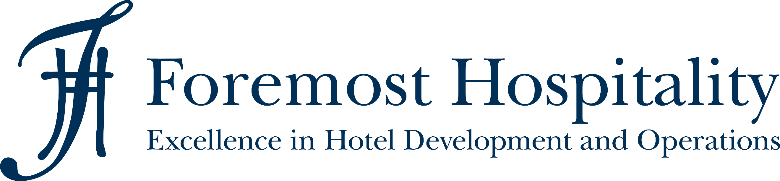 Anlage A*Aus Gründen der leichteren Lesbarkeit wurde für alle genannten Personen und Personengruppen das generische Maskulinum gewählt. Sämtliche Nennungen von Personen oder Personengruppen umfassen jedoch Angehörige aller Geschlechter.  STELLENBESCHREIBUNGStellentitel*HotelStandortBereichRestaurant, Bankett, KücheBerichtet anAssistant Hotel Manager, Hotel ManagerZusammenarbeit internHotel Management, Front Office, Housekeeping, Maintenance, KitchenStellenzielDer F&B Supervisor leitet den Restaurant- und Küchenbereich. Er ist für die Einhaltung der -Standards und die Umsetzung eines effizienten Tagesablaufes verantwortlich. Für den F&B Supervisor steht die Gästezufriedenheit an erster Stelle, verbunden mit Wirtschaftlichkeit und Umsatzsteigerung für das Hotel und das Unternehmen.Aufgaben / TätigkeitenLeitung des Restaurant- und KüchenbereichsFührung und Organisation des F&B TeamsKontrolle und Überwachung des zugeteilten Bereichs auf ein einwandfreies Erscheinungsbild und Veranlassen geeigneter Maßnahmen zur Beseitigung etwaiger MängelOptimierung und Umsetzung von effektiven und effizienten Prozessen und ArbeitsweisenWeitergabe von Informationen an Gäste, Mitarbeiter, Vorgesetzte und Geschäftspartner zur Gewährleistung einer umfassenden, zeit- und zielgerechten KommunikationOrganisation und Umsetzung von Ordnung und Sauberkeit im Restaurant- und KüchenbereichMitarbeit im operativen TagesgeschäftIdentifizieren und Umsetzen von Initiativen zur Verbesserung der UmweltfreundlichkeitVerantwortungsvoller Umgang mit Ressourcen (Müllvermeidung, -trennung)MenüplanungKalkulation von Preisen und Planung des Speisen- und GetränkeangebotsEntwerfen köstlicher und attraktiver Menüs und deren kontinuierliche VerbesserungErstellen und Einhalten des LebensmittelbudgetsTrends frühzeitig erkennen und umsetzenWarenwirtschaftBestellungen für das Restaurant durchführen (z.B. Getränke, Non-Food, Mietwäsche), Lagerbestände im Blick haben und arbeitsplatzbezogenen Bedarf ermitteln Warenannahme - Prüfen der Liefermengen, Qualität, HACCP*-Richtlinien und Mengen. Prüfen auf sichtbare Schäden und Abgleich mit dem Bestellbuch Kontrolle der Kühlschränke/ -schübe und des Getränke- und Weinlagers Fachgerechte Einlagerung der WarenMitarbeiterführungOrganisatorische und personelle Planung und Leitung der jeweiligen SchichtDienstplangestaltung und Überwachung der Arbeitszeiten der MitarbeiterEinarbeitung und Schulung von neuen MitarbeiternOrganisation und Durchführung von Schulungen und Wiederholungsschulungen für bestehendes PersonalRekrutierung neuer Mitarbeiter, Führen von Bewerbungs- und EinstellungsgesprächenAufgaben in der HygieneTägliche Hygienechecks, Pflege der HACCP-Listen Gewährleistung von Sauberkeit und Durchführung der Hygienestandards im Restaurant, in der Küche, den Kühlhäusern und den LagerräumenArbeiten nach den Hygienevorschriften (HACCP) inkl. Führen der ausliegenden KontrolllistenAufgaben in der KommunikationTeilnahme an täglichen Briefings mit allen Kollegen zum Tagesgeschehen Ständig die Kommunikation mit allen relevanten Abteilungen halten Ablauf von Festlichkeiten und Veranstaltungen mitplanen und vorbereitenKompetenzen / FähigkeitenFachliche KompetenzAusbildung in der Hotellerie/Gastronomie, alternativ Ausbildung in einem anerkannten AusbildungsberufBerufserfahrung (5 - 7 Jahre) in der Hotellerie mit Schwerpunkt Food & BeveragesDeutschkenntnisse auf kompetentem und verhandlungssicheren Sprachniveau (Level C2)Englischkenntnisse auf sicherem und kompetenten Sprachniveau (Level C1) Sehr gute MS Office-Kenntnisse (Excel, Word, Outlook) Sehr gute AllgemeinbildungLückenlose Kenntnisse über die Prozesse und Strukturen des , die Hotelmarke   sowie der Unternehmensmarke Soziale KompetenzSehr gute und sichere Umgangsformen, gepflegtes ÄußeresOffenes Wesen, Freude am Umgang mit Menschen unterschiedlicher KulturenTeamfähigkeit KommunikationsstärkeVerbindlichkeitPersönliche KompetenzBelastbarkeit, StressresistenzWille zur WeiterbildungLoyalität, Verschwiegenheit, EhrlichkeitZuverlässigkeitEigenmotivation und SelbständigkeitFlexibilitätGenauigkeitSehr guter sprachlicher AusdruckUnternehmerisches DenkenAnpassungsfähigkeit an neue GegebenheitenGast-/ServiceorientierungKritikfähig und lösungsorientiertStrukturierte, effiziente ArbeitsweisePlanungs- und OrganisationsfähigkeitFührungskompetenzSteuerung und Delegation von AufgabenIntegratives ArbeitenMotivationsfähigkeitFörderung und Entwicklung der Mitarbeiter am Empfang KonfliktfähigLösungsorientiertArbeitsorganisationDie Arbeit als  kann in Voll- und Teilzeit ausgeübt werden. Der Hotelbetrieb ist in einem 24 Stunden-Schichtsystem organisiert (aufgeteilt in Früh-, Spät- und Nachtschicht) an 7 Tagen pro Woche (einschließlich Sonn- und Feiertagen). Der  ist in allen Schichten tätig. ZusatzbestimmungDer Arbeitnehmer erklärt sich bereit, auch in anderen Hotel-Bereichen zu arbeiten, sofern die Umstände dies erfordern.Der Arbeitnehmer nimmt zur Kenntnis, dass es sich in dieser Stellenbeschreibung um keine abschließende Darstellung der Tätigkeit handelt. Die Tätigkeit als  schließt zusätzliche Aufgaben nicht aus, die erforderlich sind, um den Anforderungen des  jederzeit gerecht zu werden.Der Arbeitgeber behält sich das Recht vor, die Stellenbeschreibung jederzeit zu ändern und zu ergänzen. OrtDatumUnterschrift